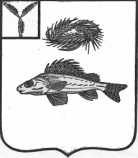 АДМИНИСТРАЦИЯ
ДЕКАБРИСТСКОГО МУНИЦИПАЛЬНОГО ОБРАЗОВАНИЯЕРШОВСКОГО МУНИЦИПАЛЬНОГО РАЙОНА                    САРАТОВСКОЙ ОБЛАСТИРАСПОРЯЖЕНИЕ  от 25.01.2022г.                                                                 № 8«О внесении изменений в распоряжение    администрации  Декабристского  муниципального  образования  от  15.07.2019 г.  № 34»       Руководствуясь ст.24 Федерального Закона № 44-ФЗ «О контрактной системе в сфере закупок товаров, работ, услуг для обеспечения государственных и муниципальных нужд», Уставом Декабристского муниципального образования:Внести в приложение № 2 распоряжения администрации Декабристского муниципального образования от 15.07.2019 №34 «О создании Единой комиссии по осуществлению закупок  товаров, работ, услуг для нужд администрации  Декабристского   Ершовского района Саратовской области» следующие изменения:В пункте 2.2.4. слова «запросов предложений» - исключить.Пункты 4.3., 4.3.1., 4.3.2. – признать утратившими силу.Пункты 4.4., 4.4.1., 4.4.2. - признать утратившими силу.Пункты 4.5., 4.5.1., 4.5.2., 4.5.3., 4.5.4. - признать утратившими силу.Пункт 4.7. признать утратившим силу.Пункты 4.8., 4.8.1., 4.8.2., 4.8.3., 4.8.4., 4.8.5. - признать утратившими силу.Пункты 4.12., 4.12.1., 4.12.2., 4.12.3., 4.12.4., 4.12.5., 4.12.6., 4.12.7., 4.12.8., 4.12.9. - признать утратившими силу.Пункты 4.15., 4.15.1., 4.15.2., 4.15.3., 4.15.4., 4.15.5., 4.15.6. - признать утратившими силу.2. Изложить  приложение № 1 распоряжения администрации Декабристского муниципального образования от 15.07.2019 №34 «О создании Единой комиссии по осуществлению закупок  товаров, работ, услуг для нужд администрации  Декабристского   Ершовского района Саратовской области» согласно приложению № 1 настоящего распоряжения.3. Контроль за исполнением настоящего распоряжения оставляю за собойГлава Декабристского                                                                                                муниципального образования                                              М.А. ПолещукПриложение № 1 к распоряжению администрации Декабристского муниципального образования № 8  от  26.01.2022 г.СоставЕдиной комиссии по размещению закупок товаров, работ и оказание услуг для муниципальных нужд администрации Декабристского муниципального образования№п/пФамилия Имя ОтчествоДолжность, занимаемая должность в Единой комиссии1.Полещук Михаил АлександровичГлава Декабристского МО, председатель комиссии2.Рыхлова Ирина Михайловна Главный специалист администрации, заместитель председателя комиссии3.Бугакова Евгения ВладимировнаЗаведующая Декабристского СДК,член комиссии4.Ахатчикова Людмила ЛеонидовнаВедущий специалист администрации, член комиссии5.Поликарпова Светлана ВладимировнаДиректор МОУ СОШ с. Рефлектор, секретарь комиссии (по согласованию)